Space above this line for recorder’s use onlyMECHANIC’S LIEN RELEASE SAMPLESTATE OF CALIFORNIA		COUNTY OF LOS ANGELES	Lien to be ReleasedRecorded on: 05/25/2022	Recorded in Los Angeles		 County, State of California		.Book   3   Page:   2  	Other information: N/A									.Property (with Lien)Address: 321 Random St, Los Angeles CA 90017				Property Description: Commence at the NE corner of the East ½ of West ½ of NE ¼ of SW ¼ of Section 22, Township 5 North, Range 12 West.						.ClaimantName: Brandon Meadows				Address: 123 Claimant Rd, Los Angeles CA 90017			OwnerName: Richard Hurtado				Address: 456 Owner St, Beverly Hills, CA 90210				KNOW ALL PERSONS that the Claimant, being the owner of the Lien, does hereby release, discharge, and/or acknowledge satisfaction of said Lien. The aforesaid notice and claim of Mechanic’s Lien is released, discharged and/or satisfied for the following reason (check one): - Payment has been received IN FULL for the lien. - The Claimant did not enforce the lien within the time required by law, and seeks to       release the lien.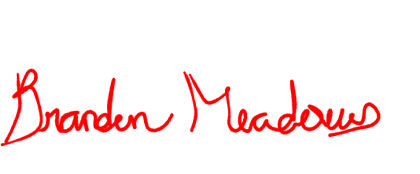  - Other reason: 									.Claimant Signature: ___________________________________ Date: 06/19/2022	Claimant Printed Name: Brandon Meadows			NOTARY ACKNOWLEDGMENTState of _________________County of _________________The foregoing instrument was acknowledged before me this ________________ (mm/dd/yyyy), by the undersigned, ________________________, who is personally known to me or satisfactorily proven to me to be the person whose name is subscribed to the within instrument._________________________________Notary PublicMy Commission Expires: _____________________Instrument Prepared ByAnd Recording Requested By